             بسمه تعالی  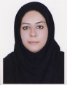 دانشگاه علوم پزشکی و خدمات بهداشتی درمانی جهرمفرم مشخصات مدیران زن رزومه فعالیتهای علمی : دستاوردها ، تحقیقات ،مقالات و پژوهشهای علمی مرتبط با شغل  :1- بررسی سطح جو اخلاقی از دیدگاه پرسنل اتاق عمل و هوشبری در بیمارستان های وابسته به دانشگاه علوم پزشکی جهرم در سال 13972- بررسی سطح معنوی و ابعاد آن در بیماران همودیالیزی شهرستان جهرم در سال 13973- بررسی ارتباط بین نمره کفایت دیالیز با سلامت معنوی و ابعاد آن در بیماران همو دیالیزی شهرستان جهرم در سال 13974- Pathological presentation of nurs behcet dis5- frequency of Adrenal Znsufficiency &young adult ċ thal maigor versis thal in termedia in iran6- Serum ferritin level correlation with hert & liver  MRI and LIC in pt with transfusion dependent thalassemia7- Comparing the level of effect of pre-incisional topical injection of two drugs of Bupiracaine and ketamine in pain reduction after tonsillectomy8- Comparison of three methods of wet gauze Adhesive tape & eye ointment to prevent corneal ulceration in patients under going general anesthesia 9- nitrate sabate & benzoate a justifi cation for the conflicting results of epidemiological studies of cancer in nutrition10- A comparative study of the Effects of normal saline & hydroy ethyl starch 6% an mother 's blood pressue  during spinal Aresthesia elective cesarean section11- ثبت بیماری تالاسمی در شهرستان جهرمتالیفات و اکتشاف مرتبط با شغل :رزومه فعالیتهای عملی : (انجام کلیه امور مرتبط با شغل در پستهای سازمانی ، مهارتهای( شغلی رایانه ای و تسلط به زبان انگلیسی) و عضویت کمیته های قانونی در دانشگاه به اختصار ذکر گردد)1- معاون آموزشی بالینی –دستیاری دانشکده پزشکی		2- دبیر آموزش مداوم3- عضو شورای آموزشی دانشگاه4- عضو کمیته ارتقا دانشگاه5- عضو کمیته اعتبار بخشی کلان منطقه 5 6- مسئول فنی بخش کولیز و هموفیلی بیمارستان مطهری راههای ارتباطی : پست الکترونیکی Sara.matin.60@gmail.com   شماره همراه 09171880950       تلفن ثابت :............